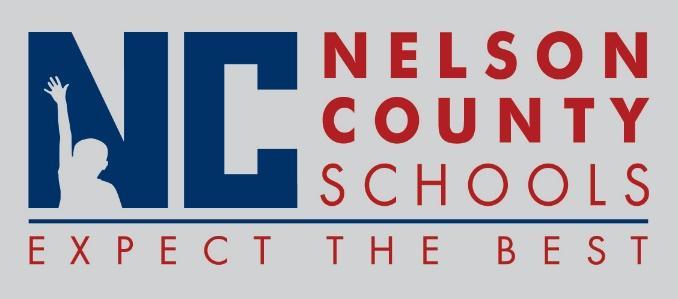 Decision PaperRECOMMENDATION:   	Approve agreement with OVR to provide collaborative efforts in providing students with disabilities opportunities and supports for pre-employment transition services.                    RECOMMENDED MOTION:  	I move that the Nelson County Board of Education approve as presented.To:Nelson County Board of EducationFrom:Tiffanie Clark, Director of Special Educationcc:Wes Bradley, SuperintendentDate:6/19/18Re:  Agreement with Office of Vocational Rehabilitation 